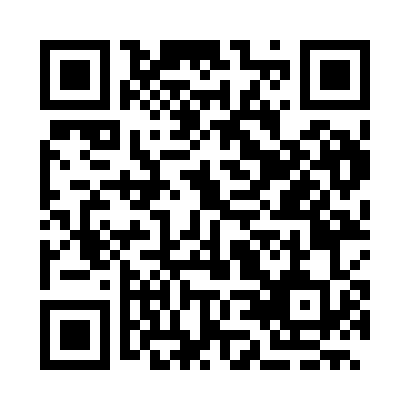 Prayer times for Kiselevo, BulgariaWed 1 May 2024 - Fri 31 May 2024High Latitude Method: Angle Based RulePrayer Calculation Method: Muslim World LeagueAsar Calculation Method: HanafiPrayer times provided by https://www.salahtimes.comDateDayFajrSunriseDhuhrAsrMaghribIsha1Wed4:276:201:256:248:3110:172Thu4:256:191:256:258:3210:193Fri4:236:171:256:258:3310:204Sat4:216:161:256:268:3410:225Sun4:196:151:256:278:3610:246Mon4:176:131:256:278:3710:267Tue4:156:121:256:288:3810:278Wed4:136:111:256:298:3910:299Thu4:116:091:246:298:4010:3110Fri4:096:081:246:308:4110:3311Sat4:076:071:246:318:4210:3512Sun4:056:061:246:318:4310:3613Mon4:036:051:246:328:4510:3814Tue4:016:041:246:338:4610:4015Wed4:006:031:246:338:4710:4216Thu3:586:021:246:348:4810:4317Fri3:566:011:246:348:4910:4518Sat3:546:001:256:358:5010:4719Sun3:535:591:256:368:5110:4820Mon3:515:581:256:368:5210:5021Tue3:495:571:256:378:5310:5222Wed3:485:561:256:378:5410:5323Thu3:465:551:256:388:5510:5524Fri3:445:541:256:398:5610:5725Sat3:435:541:256:398:5710:5826Sun3:425:531:256:408:5811:0027Mon3:405:521:256:408:5911:0128Tue3:395:521:256:419:0011:0329Wed3:375:511:266:419:0111:0430Thu3:365:501:266:429:0111:0631Fri3:355:501:266:429:0211:07